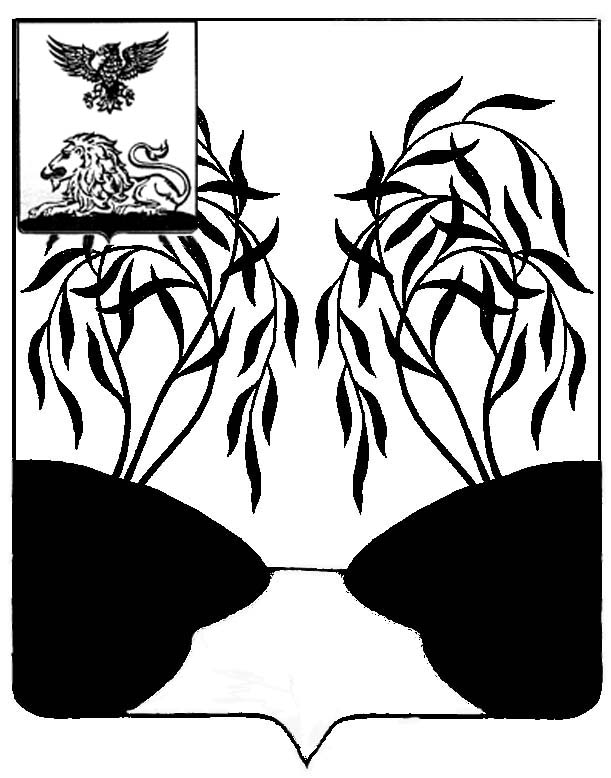 П О С Т А Н О В Л Е Н И ЕАДМИНИСТРАЦИИ РАКИТЯНСКОГО РАЙОНАБЕЛГОРОДСКОЙ ОБЛАСТИРакитное«17» декабря 2021 г.                                                                                        № 158О   внесении изменений в постановление   администрации Ракитянского   района   от 29.04.2016 года №52 «Об утверждении административного регламента по предоставлениюмуниципальной услуги «Выдача выписок из Реестра муниципального имущества муниципального района «Ракитянский район»Белгородской области»В соответствии с Федеральными законами от 06.10.2003 г. № 131-ФЗ  «Об общих принципах организации местного самоуправления в Российской Федерации»,  от 27.07.2010 года № 210-ФЗ «Об организации предоставления государственных и муниципальных услуг»,  в целях приведения муниципальных нормативных правовых актов в сфере предоставления муниципальных услуг в соответствие с действующим законодательством, администрация Ракитянского района  п о с т а н о в л я е т:Внести в административный регламент по предоставлению муниципальной услуги «Выдача выписок из Реестра муниципального имущества муниципального района «Ракитянский район» Белгородской области, утвержденный постановлением администрации Ракитянского района Белгородской области от 29.04.2016 года №52 следующие изменения:- пункт 2.6.3 раздела 2 изложить в следующей редакции: 	«2.6.3. При предоставлении муниципальной услуги Управление не вправе требовать от заявителей:- предоставления документов и информации или осуществления действий, предоставление или осуществление которых не предусмотрено нормативными правовыми актами, регулирующими отношения, возникающие в связи с предоставлением муниципальной услуги;- предоставления документов и информации, которые в соответствии с нормативными правовыми актами Российской Федерации, нормативными правовыми актами субъектов Российской Федерации и муниципальными правовыми актами находятся в распоряжении органов, предоставляющих муниципальную услугу, иных государственных органов, органов местного самоуправления и (или) подведомственных государственным органам и органам местного самоуправления организаций, участвующих в предоставлении муниципальных услуг, за исключением документов, указанных в части 6 статьи 7 Федерального закона от 27 июля 2010 года № 210-ФЗ «Об организации предоставления государственных и муниципальных услуг»;	- предоставления на бумажном носителе документов и информации, электронные образцы которых ранее были заверены в соответствии с                          пунктом 7.2 части 1 статьи 16 Федерального закона от 27 июля 2010 года № 210-ФЗ «Об организации предоставления государственных и муниципальных услуг», за                     исключением случаев, если нанесение отметок на такие документы либо их изъятие является необходимым условием предоставления государственной или муниципальной услуги, и иных случаев, установленных федеральными законами.».	2. Настоящее постановление вступает в силу с момента официального опубликования.           3. Контроль за исполнением настоящего распоряжения возложить на  заместителя главы администрации района по развитию сельских территорий- начальника управления АПК и природопользования Г.Н. Псарева.Глава администрации  Ракитянского района                                                                                     А.В. Климов